Instruções para SolicitaçãoO prazo mínimo para concessão de passagem terrestre é de 7 dias. É necessário e obrigatório o preenchimento de todos os campos do formulário.O formulário deve conter a assinatura e o carimbo do coordenador do projeto. Caso esses itens não conste no final do formulário, o mesmo não será aceito.É necessário enviar para a Uniselva os comprovantes de embarque para comprovação da viagem.Cuiabá,Solicito a aquisição da(s) passagem(ns) abaixo relacionada(s), cujo pagamento correrá à conta do projeto indicado.Declaro estar ciente e que informei ao(s) beneficiário(s) da obrigatoriedade de enviar a UNISELVA o(s) comprovante(s) de embarque (ida e volta) para comprovação da viagem._________________________________________Assinatura e carimbo do(a) Coordenador(a)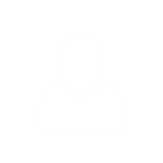 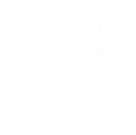 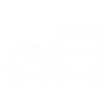 